  MADONAS NOVADA PAŠVALDĪBA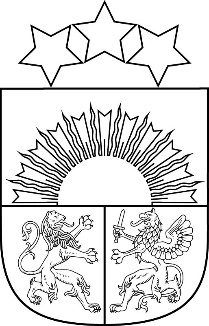 Reģ. Nr. 90000054572Saieta laukums 1, Madona, Madonas novads, LV-4801 t. 64860090, e-pasts: pasts@madona.lv ___________________________________________________________________________MADONAS NOVADA PAŠVALDĪBAS DOMESLĒMUMSMadonā2022. gada 28. aprīlī					            				Nr.252   					                                                   (protokols Nr. 11, 16. p.)Par pašvaldības nekustamā īpašuma Kārļa iela 10A, Sauleskalns, Bērzaunes pagasts, Madonas novads, atsavināšanu, rīkojot izsoliNekustamais īpašums Kārļa iela 12, Sauleskalns, Bērzaunes pagasts, Madonas novads, ar kadastra Nr.7046 009 0222 2,0536 ha platībā, ir Madonas novada pašvaldībai piekritīga zeme, uz kuru īpašuma tiesības ir nostiprinātas zemesgrāmatā uz Madonas novada pašvaldības vārda un ierakstītas Bērzaunes pagasta zemesgrāmatās nodalījumā Nr.2.Ar Madonas novada pašvaldības 15.02.2022. domes lēmumu Nr.88 (protokols Nr.3, 19.p.) “Par zemes ierīcības projekta apstiprināšanu un nekustamā īpašuma lietošanas mērķu noteikšanu zemes vienībām nekustamajā īpašumā Kārļa ielā 12, Sauleskalnā, Bērzaunes pagastā, Madonas novadā” tika apstiprināts zemes ierīcības projekts nekustamā īpašuma Kārļa iela 12, Sauleskalnā, Bērzaunes pagastā, Madonas novadā, sadalīšanai, kā rezultātā tika izveidota zemes vienība ar kadastra apzīmējumu 7046 009 0297 2350 m2 platībā un zemes vienībai ar kadastra apzīmējumu 7046 009 0297 un uz tās esošai ēkai ar kadastra apzīmējumu 70460090222001 piešķirta adrese Kārļa iela 10A, Sauleskalns, Bērzaunes pagasts, Madonas novads.Madonas novada pašvaldībā ir saņemts SIA “Baltic Block” iesniegums (reģistrēts Madonas novada pašvaldībā ar reģ. Nr.2.1.3.1/21/2214) nekustamā  īpašuma Kārļa iela 12, Sauleskalnā, Bērzaunes pagastā, Madonas novadā, zemes vienības Kārļa iela 10A, ar kadastra apzīmējumu 7046 009 0297 2350 m2, atsavināšanai. Ir veikta nekustamā īpašuma novērtēšana. Atbilstoši sertificēta vērtētāja SIA “LVKV” (Latvijas Īpašumu Vērtētāju asociācijas profesionālās kvalifikācijas sertifikāts Nr.12) novērtējumam, zemes vienības ar kadastra apzīmējumu 7046 009 0297 Kārļa iela 10A, Sauleskalnā, Bērzaunes pagastā, Madonas novadā, tirgus vērtība noteikta – EUR 14 900,00 (četrpadsmit tūkstoši deviņi simti euro, 00 centi). Pašvaldībai nav nepieciešams saglabāt īpašumu pašvaldības funkciju veikšanai. Saskaņā ar „Publiskas personas mantas atsavināšanas likuma” 47.pantu „publiskas personas mantas atsavināšanā iegūtos līdzekļus pēc atsavināšanas izdevumu segšanas ieskaita attiecīgas publiskās personas budžetā. Atsavināšanas izdevumu apmēru nosaka MK noteikumu paredzētajā kārtībā”.Pamatojoties uz likuma “Par pašvaldībām” 21.panta pirmās daļas septiņpadsmito punktu, kas nosaka, ka “tikai pašvaldības domes var lemt par pašvaldības nekustamā īpašuma atsavināšanu” un “Publiskās personas mantas atsavināšanas likuma” 4.panta pirmo daļu, kas nosaka, ka “atsavinātas publiskas personas mantas atsavināšanu var ierosināt, ja tā nav nepieciešama publiskai personai vai tās iestādēm to funkciju nodrošināšanai”, kā arī tā paša likuma 8.panta otro daļu, kas nosaka, ka paredzētā atsavinātas publiskas personas nekustamā īpašuma novērtēšanu organizē attiecīgās atsavinātās publiskās personas lēmējinstitūcijas kārtībā.   Noklausījusies sniegto informāciju, atklāti balsojot: PAR – 18 (Agris Lungevičs, Aigars Šķēls, Aivis Masaļskis, Andrejs Ceļapīters, Andris Sakne, Artūrs Čačka, Artūrs Grandāns, Gatis Teilis, Gunārs Ikaunieks, Guntis Klikučs, Iveta Peilāne, Kaspars Udrass, Māris Olte, Rūdolfs Preiss, Sandra Maksimova, Valda Kļaviņa, Vita Robalte, Zigfrīds Gora), PRET – NAV, ATTURAS –  NAV, Madonas novada pašvaldības dome NOLEMJ:Atsavināt nekustamo īpašumu Kārļa iela 10A, Sauleskalns, Bērzaunes pagasts, Madonas novads, ar kadastra numuru 7046 009 0303, kas sastāv no zemes vienības ar kadastra apzīmējumu 7046 009 0297 2350 m2 platībā, pārdodot to mutiskā izsolē ar augšupejošu soli.Noteikt nekustamā īpašuma Kārļa iela 10A, Sauleskalns, Bērzaunes pagasts,  Madonas novads, nosacīto cenu - izsoles sākumcenu EUR 14 900,00 (četrpadsmit tūkstoši deviņi simti euro, 00 centi).Apstiprināt nekustamā īpašuma Kārļa iela 10A, Sauleskalns, Bērzaunes pagasts, Madonas novads, izsoles noteikumus (izsoles noteikumi pielikumā).Uzdot pašvaldības īpašuma iznomāšanas un atsavināšanas izsoļu komisijai organizēt nekustamā īpašuma izsoli.Kontroli par lēmuma izpildi uzdot pašvaldības izpilddirektoram U.Fjodorovam.Pielikumā: Izsoles noteikumi. Saskaņā ar Administratīvā procesa likuma 188.panta pirmo daļu, lēmumu var pārsūdzēt viena mēneša laikā no lēmuma spēkā stāšanās dienas Administratīvajā rajona tiesā.Saskaņā ar Administratīvā procesa likuma 70.panta pirmo daļu, lēmums stājas spēkā ar brīdi, kad tas paziņots adresātam.Domes priekšsēdētājs				A.LungevičsČačka 28080793